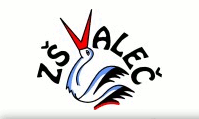 	Základní škola a Mateřská škola Valeč, Valeč 222, 675 53 Valeč, IČ 70284440Prohlášení o ukončení docházky do školní družiny Jméno a příjmení žáka: ………..……………………………………..……………………….….…., třída: …….……….………Ukončuje docházku do školní družiny ke dni ……………….Ve Valči dne: …………………	                                         Podpis zákonného zástupce: …………………………………Kontakt na školní družinu: tel.: 604 308 5381. oddělení Jana Velebová, tel.: 605 450 067, email: velebova@zsvalec.cz2. oddělení Bc. Ivana Kuchaříková, tel.: 704 710 609, email: kucharikova@zsvalec.cz